Indicação  nº __1261____/2016                                Indico à Mesa, nos termos regimentais que seja enviado oficio ao Senhor Prefeito Municipal, solicitando providências junto à Secretaria Municipal competente implantação de duas lombadas, localizada na Rua Tobias Barretos altura do nº 100, no Parque Residencial Marengo, neste Município. Plenário Ver. Mauricio Alves Braz, em 05 de Dezembro de 2016_______________________Luiz Otavio da Silva (Luizão)                                                 Vereador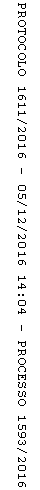 